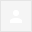 To,
Samir Dutta
MUKTI organization
Respected sir,
I,Jyotirmoy Mouley a scholar of TSS programe organised by MUKTI.MUKTI authority had become able to help me only for your noble donation.I try always hard and soul for better score sothat your donation become bright.I promise sir I help needy .When I tell this to my friends they laught at me but I do not protest because l reply them after helping needy.
Thanking you.
Jyotirmoy Mouley
----------
Sent from my Nokia4:46 PM (4 minutes ago)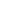 